                  Fall 20121 After School Seminar “Biomechanics” 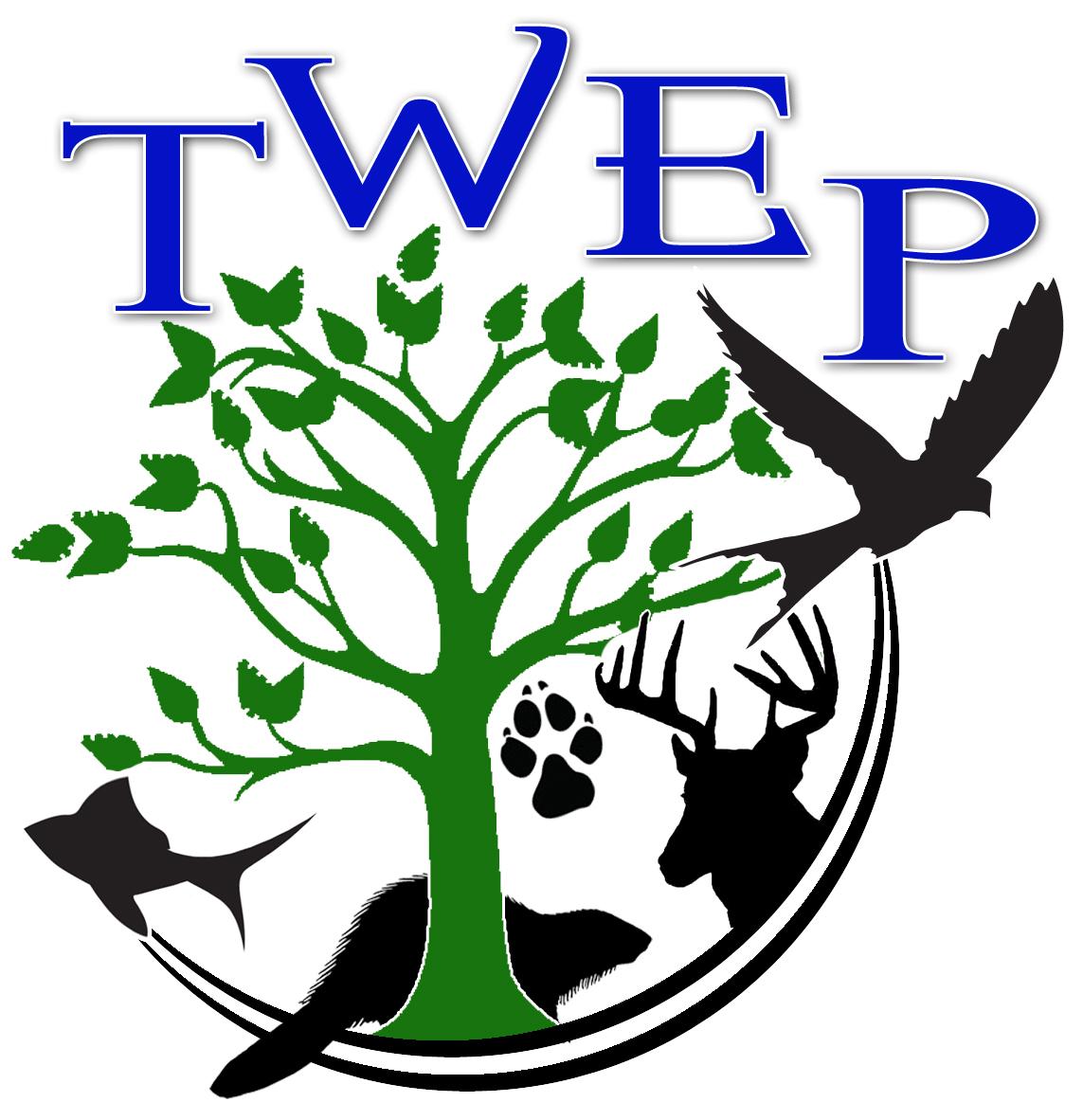 Class runs September 7 to October 28, Tuesdays and Thursdays from 3:45 - 5:00. The $15.00 fee is due at the first class. Maximum number of students is 8 (eight), so you must pre-register. Student name: __________________________Grade _________________    School _______________________________Student’s address: _________________________________                               _________________________________Parent’s Name: ___________________________________Phone Number: ___________________________________Email: __________________________________________Emergency Contact: _________________   Phone: _______________________Permission is hereby given for ____________________________ to participate in TWEP’s Seminar session. I certify that my child has no physical limitations that would impact his/her participation in this activity. I understand that my child will be walking to the Charles Brightbill Environmental Center from his/her school. (This applies to JBHS and JBMS students.) In the event of an injury, I understand that I am responsible for providing my own insurance for medical care. I also agree to not hold any of the staff or Board members of TWEP liable in the event of an injury. Parent Signature: ___________________________   Date: ______________________Return this form  to TWEP, PO Box 97, Mercersburg, PA 17236 or email completed form to twepmail@gmail.com